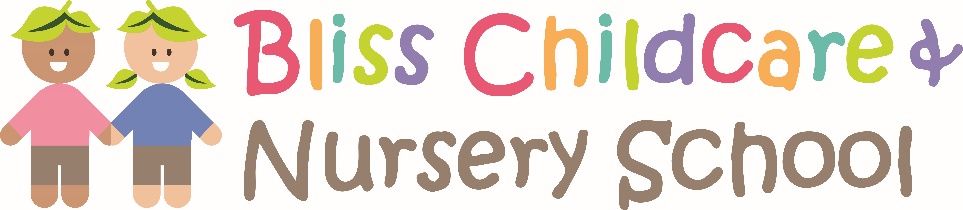 All Inclusive FeesAt Bliss Child care and Nursery School, we want your time with us to be as easy as possible, when arriving to and from nursery. This is why we offer an all-inclusive fee.Included in our fees Nappies – Pampers (other brands will be used if pampers are not available).Pampers Sensitive Wipes Nappy sacks and glovesFormula milk for under 1 year old Semi skimmed or full fat milk for over 1 year oldHomemade, freshly prepared two course meal for lunch and tea Breakfast variety including Baby Porridge Healthy Snacks - including fresh fruit/veg and Milk Pipsqueak music classes for Explorers and DiscoverersTatty Bumpkin Yoga class for Explorers and Discoverers Accept Childcare VouchersNursery registration formRegistration A non-refundable registration fee of £50 is payable to the nursery along with the registration form.Registration and Deposit account: Name of the account: Zk T/A Aspire NurseryReference: Bliss ‘child name’Account no: 12221543Sort code: 40-26-12  Once this has been received the registration process will begin. Please contact us your child has a severe allergy Parents/Guardians signature: …………………………………… Date: ……………………… Note: this Note: this registration form incorporates the terms and conditions overleaf. In registering at Bliss Childcare, I have read and agree to abide by all the terms & conditions laid down by Bliss Childcare and Nursery School.Fees and Financial ArrangementsOpening hours are 7.30am to 6.30pm. Monday to Friday, 51 weeks per year. We close for Bank Holidays and for one week from Christmas Eve until the New Year. Minimum of 2 days a week. All monthly fees (standing orders and vouchers) are payable, in advance, on 25th of the month for the following months fees. A sibling discount of 20% applies for the second child if parents have two children at the nursery, with both attending 4 or 5 days per week. 3 months to 3yr and a term – September 2019 to August 2020Half day sessions7:30am – 13:00 (breakfast, snacks, two course lunch included) or 13:00 – 18:30 (two course lunch, afternoon tea included)£65 per session3 years and a term - Up to 15 hours funding3 years and a term - Up to 30 hours fundingTerms and Conditions of Bliss Childcare and Nursery SchoolBliss Childcare and Nursery School as referred to as ‘the nursery’ offers a definite/provisional place to the child referred to overleaf who is to join the nursery on the following terms. These terms and conditions relate to the contract between the nursery and the Parent/guardian. The headings in this agreement are inserted only for convenience and shall not affect its construction. Policies and Procedures All policies and procedures must be adhered to at all times. Policies/procedures are readily available on request, in your childs base room and can be viewed in the office or emailed via nursery manager.1 Registration Once we have received the completed registration form, the nursery will begin to process your application. The registration fee is non-refundable. If the registration is withdrawn by the parent/guardian. In the unlikely event the nursery is unable to provide a space for your child this will be returned to you. Once you have registered with the nursery, you are agreeing to the Terms and Conditions of the nursery. 2 Offer acceptance A deposit as is referred to on the fee sheet shall be paid by the parent/guardian to the nursery on the acceptance of a place. The deposit is not deductible from the first month’s fees, but will be returned after the child leaves the nursery (within ten days), after giving two, full calendar months written notice of intention to leave. This must be received by the first of the month to take effect. When deposit has been paid, should you decide to not take up the offered place at Bliss childcare and Nursery School for whatever reason, the deposit paid is non-refundable.3 Payment of nursery fees (i) Payments shall be made by the parent/guardian on the 25th day of each month (in advance of the due date) by direct debit/standing order/voucher. If the payment of fees referred to in (i) above stays outstanding for more than 7 days then the nursery may serve notice in writing to terminate this contract. Upon termination of this contract the child shall cease forthwith to be admitted into the nursery, and the nursery’s notice to terminate shall be regarded as a formal demand for all outstanding monies. (ii) In the event of late payment of fees (after 1st of each month) the nursery reserves the right to charge the parent late payment charges of £20 per calendar day until the full amount has been received. (ii) The nursery reserves the right to increase the said fees at any time upon giving one calendar month’s written notice.(iii) Should the parent/ guardian decide to withdraw their application prior to their start date; the holding deposit will not be refunded. The deposit will be returned to parents after the child leaves the nursery, providing the specified notice and conditions have been adhered to. (v) In the event of the parent/guardian failing to pay nursery fees the child’s place shall immediately be terminated and the child being withdrawn and the nursery shall be entitled to serve a formal demand for payment of such monies drawn by the parent/guardian. (iv) In the event of a lockdown (localised or national), the nursery will require parents to pay 25% of nursery fee payments for the first month of closure. This is to ensure retention of staff and nursery facilities. In the event of room closure, parents will be also required to pay 25% of fees during room closure period.4 Calculation of nursery fees (i) The nursery closes for one week at Christmas and all other Bank Holidays – If holiday dates or bank holidays change as per the calendar, the nursery will follow these(ii) The fees payable by the parent/guardian are calculated by taking the child’s weekly attendance fee, multiplying the same by 51, being the number of weeks the nursery is open, and dividing by 12 to give a monthly payment which is required in accordance with clause 3 (iii) Any non-payments by a parent/ guardian upon this basis may be regarded by the nursery as a breach of the parent/guardian payment obligations and the nursery reserves the right to terminate this agreement upon serving 0 days notice of the parent/guardian payment default. Upon the expiration of the said 0 days notice and the parent/guardian having failed to remedy their payment default then the nursery shall be entitled to treat this agreement as terminated and the provision of clause 3 shall apply. Fees will still apply on all Bank holidays however no fees apply on Christmas week to until the New Year. (iv) Bliss childcare and Nursery School reserves the right to increase the said fees at any time upon giving one calendar month’s written notice of the proposed increase to the parent guardian (vi) Parents whose child is eligible for Government funding must fill out the necessary paperwork and provide the Government code to qualify for this and failure to do this will result in paying full fees, backdated accordingly. (vi) Bliss childcare and Nursery School will make every effort to open as usual in the event of bad weather or power failure. However, should the nursery close due to bad weather or circumstances beyond the nurseries control, parents will be informed as soon as possible regarding early collection or closure for the day. In these circumstances fees still apply and refund of fees will not be made. 5 Cancellation / Termination (i) Two full calendar month’s written notice is required should the Parent/ guardian decide to withdraw the child from Bliss childcare and Nursery School. (ii) Notice must be in writing and must be received on the last day of the month, giving two full months notice. Failure by the Parent/Guardian to provide notice as above shall render the parent/guardian liable for the payment of two month’s fees, (iii) Should a Parent/ Guardian wish to reduce their sessions two full calendar month’s written notice is required on the first of the month. (iv) The Deposit or holding fee will be returned to parents (within ten days of the child leaving the nursery) after giving two full calendar months written notice of termination of nursery place. When deposit has been paid, should you decide to not take up the offered place at Bliss childcare and Nursery School for whatever reason, the deposit paid is non-refundable.Parents are responsible and must cancel any direct debit, standing orders and voucher payment after the last months fees have been paid. In the event that the parent omits to stop direct debit/standing order fee payments as specified, the nursery will refund the over payment within three months. However, voucher payments cannot legally be refunded directly to parents and it may take some time to organise these refunds to the issuing voucher company.6 Nursery Hours and Late collection (i) Nursery hours are 7.30 until 18.30 Monday to Friday 51 weeks per year. The nursery is closed on all Public and bank holidays. (ii) Nursery fees will apply for all Public and Bank Holidays (iii) Parent/Guardians are required to pay a late collection fee of £30 per 30 minutes if they arrive after 6.30. This must be paid in full at the time of parents arrival at nursery. A minimum charge of £15 will apply if the parent collects the child after 6.30pm and before 6.45pm. 7 Variation (i) There shall be no variation of this agreement unless it is in writing and made between a duly authorised representatives of Bliss childcare and Nursery School. (ii) The entering into the agreements be they oral or written with the parent/guardian as to payment schedules as to current fees and arrears of fees. (iii) Any representation as to the rights of the Company to take legal or other proceedings. 8 Acceptance The above terms and conditions are considered to be fair and reasonable. In the event of any term being found by the Court of Law to be unreasonable then the clause shall be removed but the agreement shall remain in with full force and effect. The parent /guardian has read and understands the Terms and Conditions and undertakes to be bound by the same. Bliss childcare and Nursery School may make changes to these terms and conditions if and when required, giving one months notice. Our contact Details:Bliss childcare and Nursery School, 423, Durnsford Road, SW19 8EETel: 02089477700Web: www.blisschildcare.comChilds full name:Date of birth:Date of birth:Home Address and post code:Home Address and post code:Home Address and post code:Phone Number:Phone Number:Male or femaleParent 1 Name and Title:Do you have parental responsible? Yes or No if no – name of person who does:Occupation:Mobile number:Email address:Email address:Parent 2 Name and Title:Do you have parental responsible? Yes or No if no – name of person who does:Occupation:Mobile number:Email address:Email address:Doctor Name:Phone number:Doctor address:Doctor address:Please tick which days you requireAre you flexible? Yes or NoMonday Tuesday WednesdayThursday Friday Please tick which days you requireAre you flexible? Yes or NoPlease tick which days you requireAre you flexible? Yes or NoStart date (required):Start date (required):Start date (required):Start date (required):Start date (required):Reason for choosing us?Details of Parents / Guardian / CarerChilds Name ………………………………………..D.O.B………………………………………….Details of Parents / Guardian / CarerChilds Name ………………………………………..D.O.B………………………………………….Details of Parents / Guardian / CarerChilds Name ………………………………………..D.O.B………………………………………….Details of Parents / Guardian / CarerChilds Name ………………………………………..D.O.B………………………………………….Parent Carer 1Parent Carer 1Parent Carer 1Parent Carer 1NameRelationshipAddressEmail AddressHome No.Mobile No.Work AddressWork No.OccupationParent Carer 2Parent Carer 2Parent Carer 2Parent Carer 2NameRelationshipAddressEmail AddressHome No.Mobile No.Work AddressWork No.OccupationWho has LEGAL Parental Responsibility for the child?Number of daysDaily feeMonthly 5£95.00£2018.754£95.00£16153£95.00£1211.252£95.00£807.501£95.00£403.75Number of daysDaily FeeMonthly5£65.00£1381.254£65.00£1,1053£65.00£828.752£65.00£552.501£65.00£276.25Number of daysDaily feeMonthly feeFunded rate you paid(up to15hrs universal)Amount of funded hours a week (these are stretched over 51 weeks a year)Universal 5£95.00£2018.75£1762.25154£95.00£1615£1358.50153£95.00£1211.25£954.75152£95.00£807.50£602.30121£95.00£403.75£232.7510Number of daysDaily feeMonthly feeFunded rate you paid(up to 30hrs universal)Amount of funded hours a week (these are stretched over 51 weeks a year)Universal 5£95.00£2018.75£1505.75304£95.00£1615£1102303£95.00£1211.25£698.25302£95.00£807.50£465.50201£95.00£403.75£232.7510